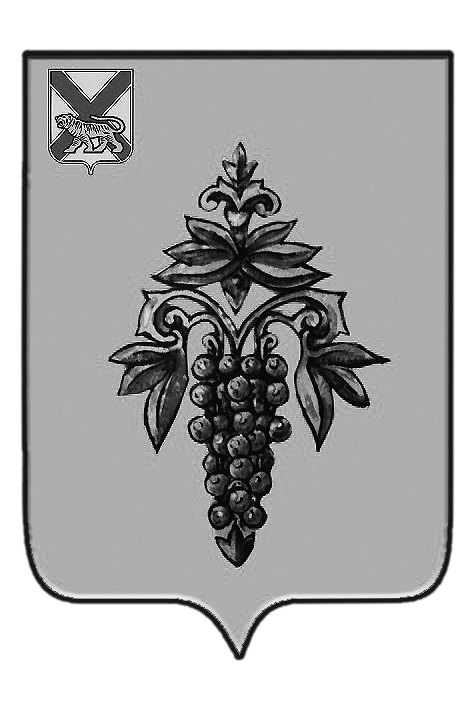 АДМИНИСТРАЦИЯЧУГУЕВСКОГО МУНИЦИПАЛЬНОГО РАЙОНА ПРИМОРСКОГО КРАЯПОСТАНОВЛЕНИЕ23 декабря 2015 года                                                                                604-НПА________________                             с. Чугуевка                                   № ________Об установлении тарифов за содержание и ремонт жилого помещения для нанимателей жилых помещений по договорам социального найма и договорам найма жилых помещений муниципального жилищного фонда Чугуевского муниципального района на 2016 годВ соответствии с Федеральным законом от 06 октября 2003 года  № 131-ФЗ  «Об общих принципах организации местного самоуправления в Российской Федерации», пунктом 3 статьи 156 Жилищного кодекса,руководствуясь статьей 32 Устава Чугуевского муниципального района, администрация  Чугуевского муниципального районаПОСТАНОВЛЯЕТ:1.Установитьтарифы за содержание и ремонт жилого помещения для нанимателей жилых помещений по договорам социального найма и договорам найма жилых помещений муниципального жилищного фонда Чугуевского муниципального района на 2016 год, в размере – 6,57 рублей, за один квадратный метр общей площади жилого помещения.2. Настоящее постановление вступает в силу со дня его официального опубликования, и подлежит размещению на официальном сайте Чугуевского муниципального района в сети «Интернет».4.Контроль за исполнением данного постановления возложить на заместителя главы администрации Чугуевского муниципального района Тронина Е.В.Глава Чугуевского муниципального района,глава администрации                                                                     А.А. Баскаков